PHIẾU KHẢO SÁT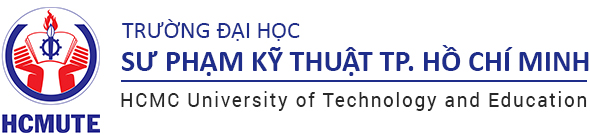 SỰ HÀI LÒNG CỦA CBVC VỀ MÔI TRƯỜNG LÀM VIỆC     Nhằm không ngừng nâng cao hiệu quả hoạt động về công tác đánh giá chất lượng môi trường làm việc, Nhà trường mong muốn CBVC cho ý kiến phản hồi bằng cách trả lời đầy đủ các câu hỏi bên dưới, từ đó có kế hoạch cải tiến kịp thời, phù hợp.THÔNG TIN CHUNG1. Quý Thầy/Cô vui lòng lựa chọnGV cơ hữu		GV thỉnh giảng2. Quý Thầy/Cô là giảng viên tại các Khoa vui lòng chọn đơn vị đang công tác:3. Quý Thầy/Cô đang công tác tại các Phòng/Ban/Trung tâm có tham gia giảng dạy vui lòng chọn đơn vị hiện đang công tác chính thức:Hãy cho biết mức độ hài lòng của Thầy/Cô bằng cách tô tròn vào ô thích hợp cho các tiêu chí từ 1 đến 5 	1 - Hoàn toàn không hài lòng	2 - Không hài lòng	3 - Phân vân	4 – Hài lòng	5 - Hoàn toàn hài lòngTiêu chí 1. Điều kiện làm việcThầy/Cô hài lòng về điều kiện văn phòng làm việc? Nếu không hài lòng vui lòng đề xuất giải pháp cải tiến:	 Có	 Không (Đề xuất giải pháp cải tiến)………………………………………………………………………………………………………………………………………………………………………………………………………………………………………………………………………………………………………Nhà trường đã khai thác và sử dụng hiệu quả các phòng làm việc, phòng họp, hội trường, phòng chuyên đề, giảng đường, phòng thí nghiệm/xưởng thực hành, sân bãi?	 Có	 Không (Đề xuất giải pháp cải tiến)Tiêu chí 2. Cơ hội đào tạo, thăng tiến, chính sách khen thưởngSố lần trong 1 năm tôi được tham gia các lớp bồi dưỡng nghiệp vụ (nghiệp vụ chuyên môn, sư phạm, tin học, ngoại ngữ, …):	 Không lần nào	 1 – 2 lần	 3 – 4  lần	 ≥  5 lầnSố lần trong 1 năm tôi được tham gia hội nghị, hội thảo trong nước và ngoài nước	 Không lần nào	 1 – 2 lần	 3 – 4  lần	 ≥  5 lầnThầy/Cô tự đánh giá về mức độ thường xuyên sử dụng ngoại ngữ cho công tác giảng dạy và nghiên cứu:	 Hiếm khi sử dụng hoặc không sử dụng (0-20% thời gian của công việc)	 Ít khi sử dụng (trên 20%-40% thời gian của công việc)	 Đôi khi sử dụng (trên 40%-60% thời gian của công việc)	 Thường sử dụng (trên 60%-80% thời gian của công việc)	 Luôn sử dụng (trên 80% thời gian của công việc)Thầy/Cô tự đánh giá về mức độ thường xuyên sử dụng tin học cho công tác giảng dạy và nghiên cứu:Hiếm khi sử dụng hoặc không sử dụng (0-20% thời gian của công việc) Ít khi sử dụng (trên 20%-40% thời gian của công việc) Đôi khi sử dụng (trên 40%-60% thời gian của công việc) Thường sử dụng (trên 60%-80% thời gian của công việc)              Luôn sử dụng (trên 80% thời gian của công việc)Thầy/cô có sở hữu sản phẩm thuộc dạng tài sản trí tuệ (VD: giáo trình, bằng SHTT, máy móc…) thuộc thẩm quyền quản lý của Nhà trường không?Có 				Không Thầy/cô cho biết mức độ hài lòng về công tác quản lý tài sản trí tuệ do thầy/cô tạo ra của Nhà trườngHoàn toàn không hài lòng	Không hài lòng	Không ý kiến Hài lòng Hoàn toàn hài lòng(Màu vàng ko dành cho nhân viên hành chính)Tiêu chí 3. Chế độ lương, thưởng và các khoản phụ cấp, phúc lợiTiêu chí 4. Cấp quản lý trực tiếpTiêu chí 5. Đồng nghiệpĐánh giá về đồng nghiệpThầy /Cô đánh giá mức độ hài lòng khi làm việc với các phòng ban	1 - Chưa liên hệ	2 - Rất không hài lòng	3 - Không hài lòng	4 – Hài lòng	5 - Rất hài lòng  Thầy/Cô đánh giá về các KhoaNếu Thầy/Cô chọn mức 1 hoặc 2 ở câu trên vui lòng chỉ rõ phòng ban nào cần cải tiến và cải tiến điều gì, cải tiến như thế nào? Tiêu chí 6. Điều kiện và công tác hỗ trợ giảng dạy/nghiên cứu (dành cho Giảng viên)	1 - Hoàn toàn không đồng ý	2 - Không đồng ý	3 - Phân vân	4 - Đồng ý	4 - Hoàn toàn đồng ý Cho biết mức độ hài lòng về trang thiết bị phục vụ phòng học lý thuyết:Cho biết mức độ hài lòng về trang thiết bị phục vụ phòng thí nghiệm/xưởng thực hành:Điều kiện hỗ trợ công tác giảng dạy và nghiên cứu Tiêu chí 7. Mức độ hài lòng về vị trí công việcThầy/Cô hài lòng với công việc hiện tại không? 	 Hoàn toàn không hài lòng	 Không hài lòng	 Phân vân	 Hài lòng	 Hoàn toàn hài lòngThầy/Cô có ý định luân chuyển công việc không ?	 Có	 KhôngThầy/Cô có đề xuất gì để cải tiến nâng cao chất lượng môi trường làm việc?Mọi ý kiến đóng góp và thắc mắc vui lòng liên hệ: Phòng Đảm bảo Chất lượng Trường ĐH Sư phạm Kỹ thuật TP. HCM. Email: pdbcl@hcmute.edu.vnChân thành cảm ơn ý kiến đóng góp của Thầy/Cô!Tôi có thể dễ dàng tìm kiếm các văn bản do Nhà trường ban hành trên hệ thống e-Office, website nội bộ của các phòng ban chức năng, v.v□□□□□Tôi hài lòng với chế độ, chính sách, quy trình làm việc của Nhà trường□□□□□1Tôi được tạo điều kiện bồi dưỡng nâng cao trình độ chuyên môn, nghiệp vụ định kỳ hàng năm□□□□□2Cơ hội thăng tiến công bằng cho mọi thành viên□□□□□Thầy/cô nhận được mức lương tương xứng với khối lượng công việc và kết quả làm việc của mình.□□□□□Tiền lương của thầy/cô được trả công bằng giữa các nhân viên□□□□□Tiền lương của thầy/cô được trả đầy đủ và đúng hạn.□□□□□Chế độ, chính sách khen thưởng CBVC công bằng, kịp thời, khuyến khích tinh thần làm việc của đội ngũ□□□□□Các quy định, quy trình khen thưởng CBVC hợp lý khuyến khích tinh thần làm việc của đội ngũ□□□□□Các khoản phụ cấp, phúc lợi của Nhà trường ở mức hợp lý.□□□□□Thu nhập hiện tại phù hợp so với mặt bằng chung của các trường đại  học trong khu vực.□□□□□Thầy/cô có thể trang trải cuộc sống dựa vào thu nhập từ Nhà trường.□□□□□1Cấp trên giao công việc với tải trọng hợp lý và đưa ra những tiêu chuẩn về thời hạn và chất lượng cụ thể□□□□□2Cấp trên cung cấp đủ thông tin và nguồn lực giúp tôi hoàn thành công việc□□□□□3Cấp trên giám sát tiến độ thực hiện công việc và phản hồi kịp thời  □□□□□4Cấp trên đánh giá kết quả công việc khách quan, công bằng □□□□□1Đồng nghiệp có thái độ thân thiện và tác phong làm việc chuyên nghiệp □□□□□2Đồng nghiệp trong đơn vị luôn chia sẻ và giúp đỡ tôi khi khó khăn□□□□□3Đồng nghiệp khác đơn vị luôn sẵn sàng hỗ trợ tôi hoàn thành công việc□□□□□Tôi học hỏi được nhiều kiến thức và kỹ năng từ đồng nghiệp□□□□□Ban quản lý Ký túc xá□□□□□BP Quản lý HS Dự án□□□□□Phòng Đào tạo□□□□□Phòng Đào tạo không chính quy□□□□□Phòng Đảm bảo Chất lượng□□□□□Phòng Quan hệ Doanh nghiệp□□□□□Phòng Quản trị Cơ sở vật chất□□□□□Phòng Khoa học Công nghệ - Quan hệ quốc tế□□□□□Phòng Kế hoạch - Tài chính□□□□□Phòng Thanh tra giáo dục□□□□□Phòng Tổ chức - Hành chính□□□□□Phòng Thiết bị - Vật tư□□□□□Phòng Truyền thông□□□□□Phòng Tuyển sinh và Công tác sinh viên□□□□□Trạm Y tế□□□□□Thư viện□□□□□Trung tâm Dịch vụ sinh viên□□□□□Trung tâm Thông tin - Máy tính□□□□□Trung tâm Dạy học số□□□□□Trung tâm CN Phần mềm□□□□□Khoa Cơ khí Chế tạo máy□□□□□Khoa Cơ khí Động lực□□□□□Khoa Điện – Điện tử□□□□□Khoa Xây dựng□□□□□Khoa Công nghệ Thông tin□□□□□Khoa Kinh tế□□□□□Khoa Ngoại ngữ□□□□□Khoa Đào tạo Chất lượng cao□□□□□Khoa Công nghệ may và Thời trang□□□□□Khoa Công nghệ Hóa học và Thực phẩm□□□□□Khoa In và Truyền thông□□□□□Khoa Lý luận Chính trị□□□□□Khoa Khoa học Ứng dụng□□□□□Khoa Đào tạo Quốc tế□□□□□Viện Sư phạm Kỹ thuật□□□□□Chất lượng âm thanh đáp ứng yêu cầu giảng dạy□□□□□Chất lượng máy chiếu/màn hình LCD đáp ứng yêu cầu giảng dạy□□□□□Chất lượng ánh sáng đáp ứng yêu cầu giảng dạy□□□□□Chất lượng thiết bị tin học đáp ứng yêu cầu giảng dạy□□□□□Bố trí, trang bị trong phòng học phù hợp□□□□□Được hỗ trợ kịp thời khi có sự cố về máy móc, thiết bị□□□□□Nhìn chung, tôi hài lòng về phương tiện hỗ trợ giảng dạy cho các môn lý thuyết□□□□□Các phòng thí nghiệm/xưởng thực hành và trang thiết bị, máy móc được trang bị đầy đủ và cập nhật□□□□□Được hỗ trợ sửa chữa hoặc thay thế kịp thời□□□□□Có đầy đủ nội quy và quy định an toàn trong phòng thí nghiệm/xưởng thực hành, nhật ký sử dụng□□□□□Có đầy đủ trang thiết bị bảo hộ lao động cần thiết□□□□□Được huấn luyện xử lý tình huống khẩn cấp khi xảy ra sự cố□□□□□Nhìn chung, tôi hài lòng về hệ thống phòng thí nghiệm/xưởng thực hành phục vụ giảng dạy của Khoa□□□□□Tôi hài lòng về điều kiện hỗ trợ nghiên cứu khoa học của Nhà trường (kinh phí, không gian, trang thiết bị máy móc, quy trình đăng ký- xét duyệt-nghiệm thu đề tài v.v)□□□□□Tôi hài lòng về điều kiện hỗ trợ của Thư viện (nguồn học liệu, không gian, thời gian phục vụ, tài liệu được cập nhật kịp thời, thư viện trực tuyến v.v)□□□□□Tôi hài lòng về hạ tầng phục vụ dạy học trực tuyến (hệ thống LMS https://lms.hcmute.edu.vn/ và quản lý đào tạo http://online.hcmute.edu.vn/)□□□□□Tôi hài lòng về hệ thống công nghệ thông tin của Nhà trường (mạng viễn thông, mạng Internet, mạng máy tính, cơ sở dữ liệu, các phân hệ phần mềm v.v)□□□□□